Thème : Les arts plastiquesCompétence: enrichir son vocabulaire sur les arts plastiquesVocabulaire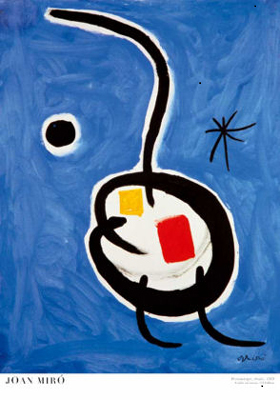 LeçonLes arts plastiques (ou arts visuels)Les  arts plastiques sont un moyen d’expression. Ils regroupent les arts qui permettent de créer des œuvres à partir de formes : (dessin, peinture, collage, modelage, sculpture, mosaïque, photographie, vidéo, création numérique…) :Le dessin : un crayon – un fusain – un croquis – une esquisse – un trait – une mine – des pastels …La peinture : un chevalet – une palette – un pinceau – un couteau – la gouache – une aquarelle  …La sculpture : des ciseaux – un maillet – une statue – du marbre – de l’argile – un bas-relief …La tapisserie : un tissu – le tissage – la trame – un canevas – une broderie – le fil – la laine  - un écheveau …La photographie : une pellicule – cadrer – un tirage – un cliché – noir et blanc /couleur – un zoom …Le cinéma : une caméra – un film – un dessin animé – le montage – un plan – un fondu – un tournage …Pour décrire une œuvre on utilise des mots du langage artistique : une forme – une couleur (claire /obscure /vive/terne ) – une  matière ( lisse /rugueuse ) – une lumière – une ombre.Quand on regarde une œuvre d’art, on peut éprouver des émotions des émotions : j’adore – j’aime – je  suis impressionné (e) - je suis touché (e) – je n’aime pas du tout – je suis mal à l’aise face à … Je m’entraîneDonne le nom de l’art plastique qui correspond à chaque texte. Aide-toi des mots en gras.Sur la brocante, j’ai trouvé une petite statue représentant la déesse grecque de la chasse. Cette statuette en bronze a un visage finement ciselé. ………………………………………………………………………..J’ai acheté cette toile dans une galerie d’art. L’artiste n’a pas utilisé de pinceaux. Il s’est servi de couteaux pour la réaliser.  …………………………………………………………………………………………………………..Je prends des clichés à l’aide d’un appareil numérique. Je règle l’objectif et j’attends que la lumière soit bonne.  ……………………………………………………………………………………………………………………..Cet artiste découpe des affiches, assemble des morceaux de papiers, puis colle sur d’immenses panneaux de bois.  …………………………………………………………………….Dans notre cours, nous apprenons à reproduire un modèle. Nous faisons un croquis au crayon sur une grande feuille de papier blanc. ……………………………………………………………………………………….Trouve deux noms de la même famille que ces verbes.Peindre  le peintre – la peintureDessiner ……………………………………………………………………………………………………………………………………...Modeler ………………………………………………………………………………………………………………………………………Photographier  …………………………………………………………………………………………………………………………….Sculpter  ………………………………………………………………………………………………………………………………………Tapisser  ………………………………………………………………………………………………………………………………………Coller  ………………………………………………………………………………………………………………………………………….Réaliser  ……………………………………………………………………………………………………………………………………….Barre l’intrus dans chaque liste.la gouache – un pinceau – une image numérique – une toile – un chevaletun court-métrage – un plan – un burin – un tournage – une prise un crayon – un chiffon – un objectif – une mine de plomb – un fusain l’argile – le modelage – un bas-relief – une statue – une photographieun cadrage – un objectif – un grand-angle – un crayon – un contrejour Personnage, étoile, Joan Miro, 1978, acrylique sur toile, 116 x 89 cm, Fondation Joan Miro, Barcelone